УТВЕРЖДЕНЫ
постановлением администрации
муниципального образования
город Краснодар
от 30.03.2018 №1266ПРЕДЕЛЬНЫЕ МАКСИМАЛЬНЫЕ ЦЕНЫна платные медицинские услуги (работы), оказываемые гражданам и юридическим лицам, относящиеся к основным видам деятельности муниципального бюджетного учреждения здравоохранения Детский лечебно-реабилитационный центр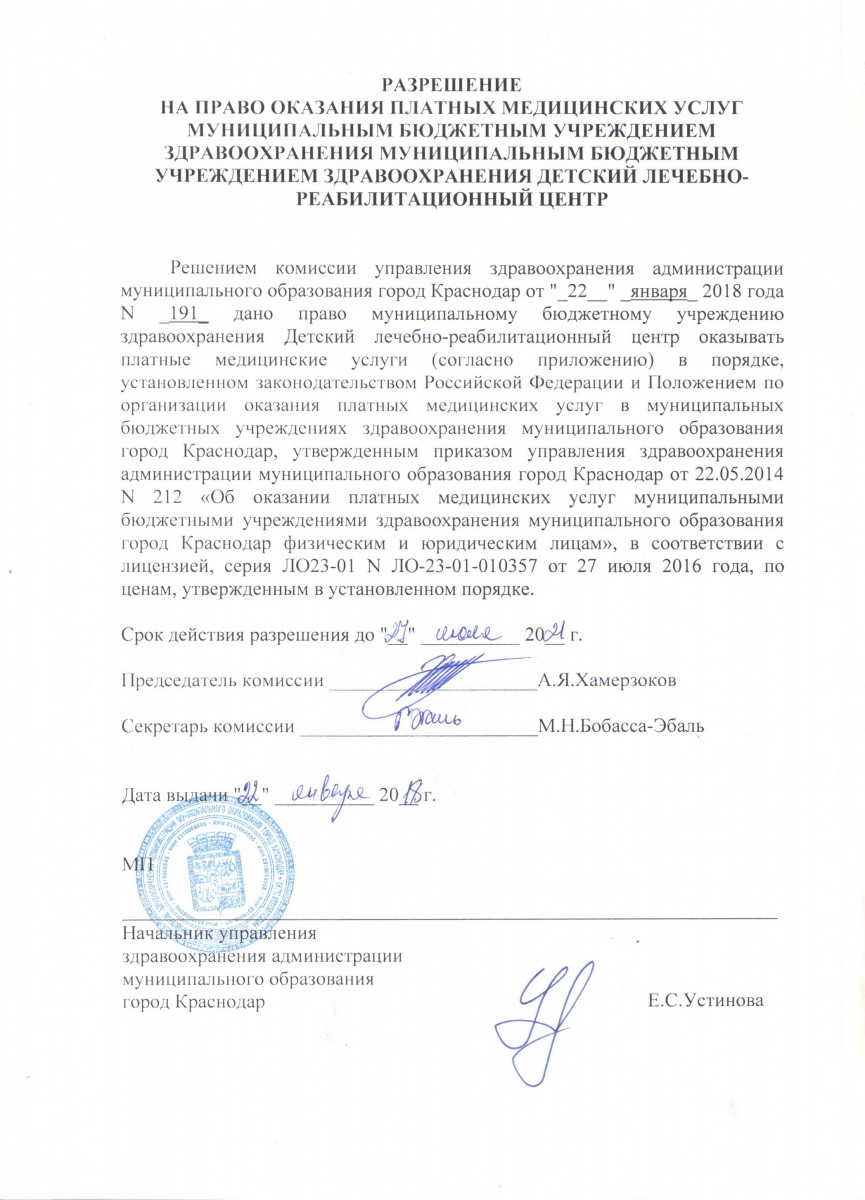 №Наименование услугиВсего, руб. №Наименование услугиВсего, руб. №Наименование услугиВсего, руб. 1Осмотр (консультация) врача-физиотерапевта155,002Воздействие синусоидальными модулированными токами417,003Воздействие интерференционными токами460,004Прессотерапия нижней части тела530,005Прессотерапия стоп210,006Трансцеребральное воздействие магнитными полями459,007Воздействие электрическим полем ультравысокой частоты (ЭП УВЧ)449,008Воздействие переменным магнитным полем (ПеМП)407,009Дарсонвализация кожи296,0010Электрофорез импульсными токами419,0011Аэрозольтерапия198,0012Воздействие магнитными полями417,0013Воздействие токами надтональной частоты408,0014Ультрафонофорез лекарственный405,0015Внутриушной электрофорез лекарственных препаратов при заболеваниях органа слуха495,0016Ультрафиолетовое облучение ротоглотки197,0017Низкоинтенсивное лазерное облучение кожи223,0018Галотерапия245,0019Ванны воздушно-пузырьковые (жемчужные)358,0020Парафино-озокеритовая аппликация452,0021Ванны ароматические лечебные382,0022Ванны лекарственные лечебные386,0023Подводный душ-массаж лечебный425,0024Душ-Шарко лечебный400,0025Прием (осмотр, консультация) врача-травматолога-ортопеда первичный157,0026Прием (осмотр, консультация) врача-травматолога-ортопеда повторный104,0027Прием (осмотр, консультация) врача-рефлексотерапевта первичный138,0028Прием (осмотр, консультация) врача-рефлексотерапевта повторный138,0029Рефлексотерапия при заболеваниях периферической нервной системы945,0030Рефлексотерапия при заболеваниях центральной нервной системы945,0031Рефлексотерапия при заболеваниях пищевода, желудка и двенадцатиперстной кишки745,0032Рефлексотерапия при заболеваниях нижних дыхательных путей и легочной ткани745,0033Прием (осмотр, консультация) врача-педиатра первичный250,0034Прием (осмотр, консультация) врача-педиатра повторный208,0035Прием (осмотр, консультация) врача-оториноларинголога первичный286,0036Прием (осмотр, консультация) врача-оториноларинголога повторный226,0037Осмотр верхних дыхательных путей с использованием дополнительных источников света, шпателя и зеркал476,0038Назначение лечебно-оздоровительного режима при заболеваниях органа слуха29,0039Назначение лечебно-оздоровительного режима при заболеваниях верхних дыхательных путей29,0040Прием (осмотр, консультация) врача-невролога первичный243,0041Прием (осмотр, консультация) врача-невролога повторный175,0042Прием (осмотр, консультация) специалиста по лечебной физкультуре120,0043Лечебная физкультура при заболеваниях позвоночника238,0044Лечебная физкультура при переломе костей238,0045Лечебная физкультура при заболеваниях и травмах суставов238,0046Лечебная физкультура при заболеваниях женских половых органов238,0047Механотерапия238,0048Лечебная физкультура при заболеваниях бронхолегочной системы238,0049Прием (осмотр, консультация) врача-акушера-гинеколога первичный297,0050Прием (осмотр, консультация) врача-акушера-гинеколога повторный283,0051Сбор акушерско-гинекологического анамнеза и жалоб47,0052Визуальный осмотр наружных половых органов38,0053Бимануальное влагалищное исследование162,0054Осмотр шейки матки в зеркалах172,0055Назначение лечебно-оздоровительного режима при  заболеваниях женских половых органов27,0056Общий массаж детский331,0057Массаж лица медицинский212,0058Массаж шеи медицинский212,0059Массаж воротниковой области212,0060Массаж рук медицинский212,0061Массаж волосистой части головы медицинский212,0062Массаж ног медицинский234,0063Массаж пояснично-крестцового отдела позвоночника212,0064Массаж шейно-грудного отдела позвоночника212,0065Массаж барабанных перепонок206,0066Мануальная терапия при заболеваниях периферической нервной системы250,0067Сбор анамнеза и жалоб терапевтический50,0068Визуальный осмотр терапевтический41,0069Пальпация терапевтическая43,0070Аускультация терапевтическая53,0071Перкуссия терапевтическая43,0072Измерение частоты сердцебиения23,0073Измерение артериального давления на периферических артериях14,0074Измерение частоты дыхания21,0075Измерение массы тела10,0076Назначение лечебно-оздоровительного режима при патологии у новорожденного138,0077Назначение лечебно-оздоровительного режима при неуточненных заболеваниях138,0078Кислородный коктейль 40,00